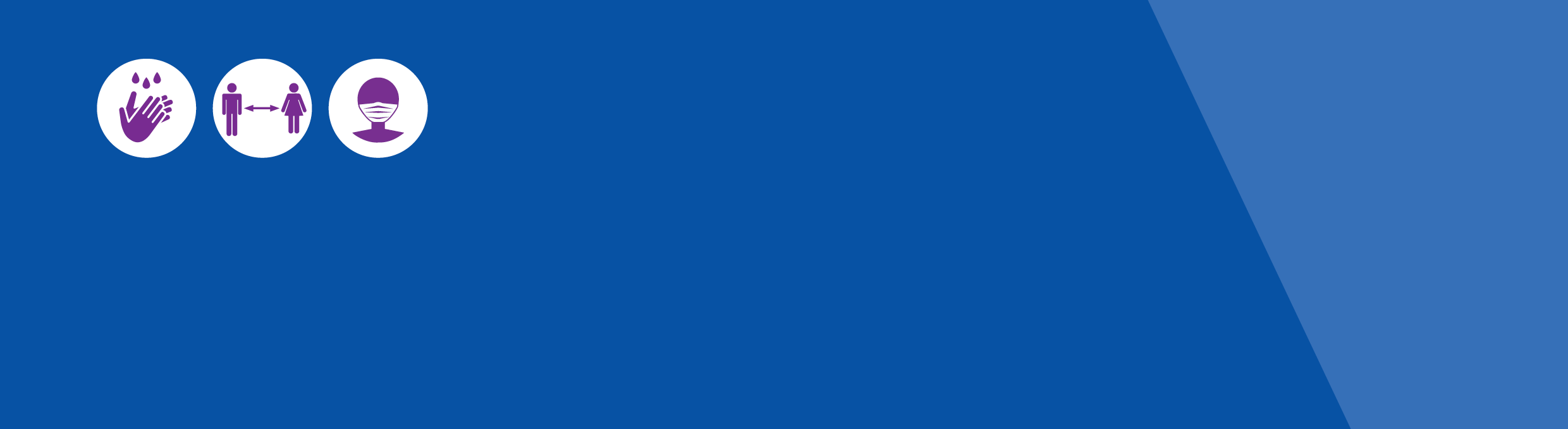 This form is used to notify the Department of Health and Humans Services (the department) when there has been a confirmed case of coronavirus (COVID-19) in your workplace. When completed, please return immediately to the department via email to covidemployernotifications@dhhs.vic.gov.au and proceed to the next step of the Confirmed case in the workplace checklist (Word).For guidance, please see Workplace guidance for managing suspected and confirmed cases (Word).   To receive this document in another format phone 1300 651 160 using the National Relay Service 13 36 77 if required, or email covidemployernotifications@dhhs.vic.gov.au.Authorised and published by the Victorian Government, 1 Treasury Place, Melbourne.© State of Victoria, Australia, Department of Health and Human Services, 26 October 2020. 
Available at: DHHS.vic – coronavirus (COVID-19) <https://www.dhhs.vic.gov.au/coronavirus>Employer notification form – confirmed coronavirus (COVID-19) caseWorkplace detailsWorkplace detailsFull nameAddressType of workplace and industryPhone numberKey workplace contactKey workplace contactFull nameJob titlePhone numberEmailConfirmed case detailsConfirmed case detailsFull nameDate of birthAddressPhone numberEmployee roleDate of test/swabDate symptoms startedDid the confirmed case attend work during their infectious period? (Yes/No)
The infectious period = 48 hours or 2 calendar days before symptoms started. For cases with no symptoms, the infectious period is taken as 48 hours or 2 calendar days before test date.